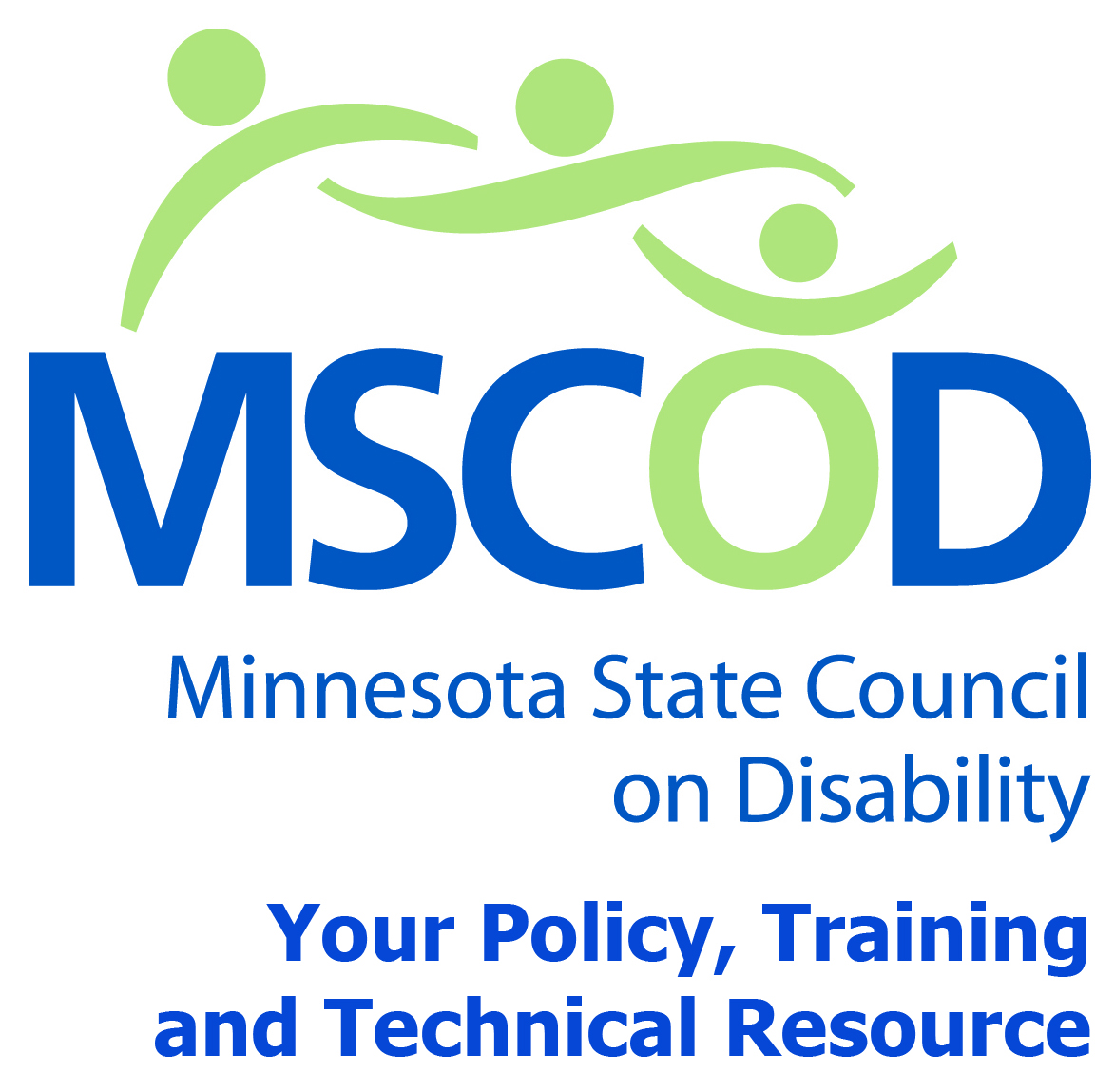 MSCOD Council Meeting AgendaFriday, September 26, 2014121 East 7th Place Saint Paul, MN 551019:00 a.m. to 2:30 p.m. Metro Square-Lower Level Room 29:00 a.m.:	JOINT-Subcommittee Meetings (60 minutes).Olmstead updates by Kristine Jorenby, Olmstead Implementation Office.HCBS waiver update Heidi Hamilton, Dept. of Human Services10:00 a.m.:	BREAK (15 minutes).10:15 a.m.:	Home Community Based Services Speaker-Sean Burke, MN Disability Law Center focus group discussion (60 minutes).11:15 a.m.:	Employment discussions with Jon Alexander and Don Lavin from Employment First Coalition (20 minutes).EO-14-14 Speaker Anne Feaman, State MN ADA Coordinator (20 minutes).Employment First Collation DISCUSSION (20 minutes).12:15 p.m.:	LUNCH (45 minutes).1:00 p.m.:	Call to order and Introductions (5 minutes).ACTION: Approval of Agenda and ACTION: Approval of Minutes1:05 p.m.:	Annual satisfaction survey review (15 minutes).1:20 p.m.:	MSCOD Legislative discussion (15 minutes).1:35 p.m.:	Sub-committee reports (25 minutes).AccessibilityEmploymentEvents ADA 25th anniversary event update2:00p.m.:	Public comment (5 minutes).2:05 p.m.:	BREAK (10 minutes).2:10 p.m.:	Chairs report (20 minutes).Executive Director’s report Budget approvalOther2:30 p.m.:	AdjournThis document is also available in accessible electronic formats.